MUSHROOM SPECIMEN IDENTIFICATION FORMMUSHROOM SPECIMEN IDENTIFICATION FORMMUSHROOM SPECIMEN IDENTIFICATION FORMMUSHROOM SPECIMEN IDENTIFICATION FORMMUSHROOM SPECIMEN IDENTIFICATION FORMMUSHROOM SPECIMEN IDENTIFICATION FORMMUSHROOM SPECIMEN IDENTIFICATION FORMMUSHROOM SPECIMEN IDENTIFICATION FORMMUSHROOM SPECIMEN IDENTIFICATION FORMMUSHROOM SPECIMEN IDENTIFICATION FORMMUSHROOM SPECIMEN IDENTIFICATION FORM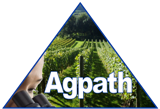 Despatch Samples To: Agpath P/L, VERVALE, VIC 3814Phone: 03 5629 1253Mobile: 0413 013 247Email: agpath@dcsi.net.auWebsite: www.agpath.com.au Despatch Samples To: Agpath P/L, VERVALE, VIC 3814Phone: 03 5629 1253Mobile: 0413 013 247Email: agpath@dcsi.net.auWebsite: www.agpath.com.au Despatch Samples To: Agpath P/L, VERVALE, VIC 3814Phone: 03 5629 1253Mobile: 0413 013 247Email: agpath@dcsi.net.auWebsite: www.agpath.com.au Client DetailsClient DetailsClient DetailsOffice use only    Sample ID:     Office use only    Sample ID:     Office use only    Sample ID:     Office use only    Sample ID:     Despatch Samples To: Agpath P/L, VERVALE, VIC 3814Phone: 03 5629 1253Mobile: 0413 013 247Email: agpath@dcsi.net.auWebsite: www.agpath.com.au Despatch Samples To: Agpath P/L, VERVALE, VIC 3814Phone: 03 5629 1253Mobile: 0413 013 247Email: agpath@dcsi.net.auWebsite: www.agpath.com.au Despatch Samples To: Agpath P/L, VERVALE, VIC 3814Phone: 03 5629 1253Mobile: 0413 013 247Email: agpath@dcsi.net.auWebsite: www.agpath.com.au Contact Person:      Contact Person:      Contact Person:      Contact Person:      Contact Person:      Contact Person:      Despatch Samples To: Agpath P/L, VERVALE, VIC 3814Phone: 03 5629 1253Mobile: 0413 013 247Email: agpath@dcsi.net.auWebsite: www.agpath.com.au Despatch Samples To: Agpath P/L, VERVALE, VIC 3814Phone: 03 5629 1253Mobile: 0413 013 247Email: agpath@dcsi.net.auWebsite: www.agpath.com.au Despatch Samples To: Agpath P/L, VERVALE, VIC 3814Phone: 03 5629 1253Mobile: 0413 013 247Email: agpath@dcsi.net.auWebsite: www.agpath.com.au Postal Address:      Postal Address:      Postal Address:      Postal Address:      Postal Address:      Postal Address:      Postal Address:      Despatch Samples To: Agpath P/L, VERVALE, VIC 3814Phone: 03 5629 1253Mobile: 0413 013 247Email: agpath@dcsi.net.auWebsite: www.agpath.com.au Despatch Samples To: Agpath P/L, VERVALE, VIC 3814Phone: 03 5629 1253Mobile: 0413 013 247Email: agpath@dcsi.net.auWebsite: www.agpath.com.au Despatch Samples To: Agpath P/L, VERVALE, VIC 3814Phone: 03 5629 1253Mobile: 0413 013 247Email: agpath@dcsi.net.auWebsite: www.agpath.com.au Phone:      Phone:      Phone:      Phone:      Phone:      :      :      Despatch Samples To: Agpath P/L, VERVALE, VIC 3814Phone: 03 5629 1253Mobile: 0413 013 247Email: agpath@dcsi.net.auWebsite: www.agpath.com.au Despatch Samples To: Agpath P/L, VERVALE, VIC 3814Phone: 03 5629 1253Mobile: 0413 013 247Email: agpath@dcsi.net.auWebsite: www.agpath.com.au Despatch Samples To: Agpath P/L, VERVALE, VIC 3814Phone: 03 5629 1253Mobile: 0413 013 247Email: agpath@dcsi.net.auWebsite: www.agpath.com.au Email Address:        Email Address:        Email Address:        Email Address:        Email Address:        Email Address:        Email Address:        HOW TO TAKE A SAMPLE:Please send at least two (2) specimens for each identification.Include the whole mushroom: cap, stem and - most important – any underground structures.Submit average size specimens, not largest or smallest.Wrap each specimen in paper towel or newspaper. Do not wrap different specimens together. PLEASE DO NOT place mushroom in a plastic bag or mail in an envelopeMark each sample clearly with its sample ID.Complete the Sample Submission Forms with as many details as possible. Pack your samples in a sturdy box and mark your sample pack clearly with your name and address.Send samples by overnight courier or Express Post to: Agpath P/L , Vervale Vic 3814Please note that Agpath cannot guarantee timely analysis for samples arriving just prior to weekend or public holiday.Report will be issued within 10 working days from receipt of sample.HOW TO TAKE A SAMPLE:Please send at least two (2) specimens for each identification.Include the whole mushroom: cap, stem and - most important – any underground structures.Submit average size specimens, not largest or smallest.Wrap each specimen in paper towel or newspaper. Do not wrap different specimens together. PLEASE DO NOT place mushroom in a plastic bag or mail in an envelopeMark each sample clearly with its sample ID.Complete the Sample Submission Forms with as many details as possible. Pack your samples in a sturdy box and mark your sample pack clearly with your name and address.Send samples by overnight courier or Express Post to: Agpath P/L , Vervale Vic 3814Please note that Agpath cannot guarantee timely analysis for samples arriving just prior to weekend or public holiday.Report will be issued within 10 working days from receipt of sample.HOW TO TAKE A SAMPLE:Please send at least two (2) specimens for each identification.Include the whole mushroom: cap, stem and - most important – any underground structures.Submit average size specimens, not largest or smallest.Wrap each specimen in paper towel or newspaper. Do not wrap different specimens together. PLEASE DO NOT place mushroom in a plastic bag or mail in an envelopeMark each sample clearly with its sample ID.Complete the Sample Submission Forms with as many details as possible. Pack your samples in a sturdy box and mark your sample pack clearly with your name and address.Send samples by overnight courier or Express Post to: Agpath P/L , Vervale Vic 3814Please note that Agpath cannot guarantee timely analysis for samples arriving just prior to weekend or public holiday.Report will be issued within 10 working days from receipt of sample.HOW TO TAKE A SAMPLE:Please send at least two (2) specimens for each identification.Include the whole mushroom: cap, stem and - most important – any underground structures.Submit average size specimens, not largest or smallest.Wrap each specimen in paper towel or newspaper. Do not wrap different specimens together. PLEASE DO NOT place mushroom in a plastic bag or mail in an envelopeMark each sample clearly with its sample ID.Complete the Sample Submission Forms with as many details as possible. Pack your samples in a sturdy box and mark your sample pack clearly with your name and address.Send samples by overnight courier or Express Post to: Agpath P/L , Vervale Vic 3814Please note that Agpath cannot guarantee timely analysis for samples arriving just prior to weekend or public holiday.Report will be issued within 10 working days from receipt of sample.HOW TO TAKE A SAMPLE:Please send at least two (2) specimens for each identification.Include the whole mushroom: cap, stem and - most important – any underground structures.Submit average size specimens, not largest or smallest.Wrap each specimen in paper towel or newspaper. Do not wrap different specimens together. PLEASE DO NOT place mushroom in a plastic bag or mail in an envelopeMark each sample clearly with its sample ID.Complete the Sample Submission Forms with as many details as possible. Pack your samples in a sturdy box and mark your sample pack clearly with your name and address.Send samples by overnight courier or Express Post to: Agpath P/L , Vervale Vic 3814Please note that Agpath cannot guarantee timely analysis for samples arriving just prior to weekend or public holiday.Report will be issued within 10 working days from receipt of sample.HOW TO TAKE A SAMPLE:Please send at least two (2) specimens for each identification.Include the whole mushroom: cap, stem and - most important – any underground structures.Submit average size specimens, not largest or smallest.Wrap each specimen in paper towel or newspaper. Do not wrap different specimens together. PLEASE DO NOT place mushroom in a plastic bag or mail in an envelopeMark each sample clearly with its sample ID.Complete the Sample Submission Forms with as many details as possible. Pack your samples in a sturdy box and mark your sample pack clearly with your name and address.Send samples by overnight courier or Express Post to: Agpath P/L , Vervale Vic 3814Please note that Agpath cannot guarantee timely analysis for samples arriving just prior to weekend or public holiday.Report will be issued within 10 working days from receipt of sample.HOW TO TAKE A SAMPLE:Please send at least two (2) specimens for each identification.Include the whole mushroom: cap, stem and - most important – any underground structures.Submit average size specimens, not largest or smallest.Wrap each specimen in paper towel or newspaper. Do not wrap different specimens together. PLEASE DO NOT place mushroom in a plastic bag or mail in an envelopeMark each sample clearly with its sample ID.Complete the Sample Submission Forms with as many details as possible. Pack your samples in a sturdy box and mark your sample pack clearly with your name and address.Send samples by overnight courier or Express Post to: Agpath P/L , Vervale Vic 3814Please note that Agpath cannot guarantee timely analysis for samples arriving just prior to weekend or public holiday.Report will be issued within 10 working days from receipt of sample.HOW TO TAKE A SAMPLE:Please send at least two (2) specimens for each identification.Include the whole mushroom: cap, stem and - most important – any underground structures.Submit average size specimens, not largest or smallest.Wrap each specimen in paper towel or newspaper. Do not wrap different specimens together. PLEASE DO NOT place mushroom in a plastic bag or mail in an envelopeMark each sample clearly with its sample ID.Complete the Sample Submission Forms with as many details as possible. Pack your samples in a sturdy box and mark your sample pack clearly with your name and address.Send samples by overnight courier or Express Post to: Agpath P/L , Vervale Vic 3814Please note that Agpath cannot guarantee timely analysis for samples arriving just prior to weekend or public holiday.Report will be issued within 10 working days from receipt of sample.HOW TO TAKE A SAMPLE:Please send at least two (2) specimens for each identification.Include the whole mushroom: cap, stem and - most important – any underground structures.Submit average size specimens, not largest or smallest.Wrap each specimen in paper towel or newspaper. Do not wrap different specimens together. PLEASE DO NOT place mushroom in a plastic bag or mail in an envelopeMark each sample clearly with its sample ID.Complete the Sample Submission Forms with as many details as possible. Pack your samples in a sturdy box and mark your sample pack clearly with your name and address.Send samples by overnight courier or Express Post to: Agpath P/L , Vervale Vic 3814Please note that Agpath cannot guarantee timely analysis for samples arriving just prior to weekend or public holiday.Report will be issued within 10 working days from receipt of sample.HOW TO TAKE A SAMPLE:Please send at least two (2) specimens for each identification.Include the whole mushroom: cap, stem and - most important – any underground structures.Submit average size specimens, not largest or smallest.Wrap each specimen in paper towel or newspaper. Do not wrap different specimens together. PLEASE DO NOT place mushroom in a plastic bag or mail in an envelopeMark each sample clearly with its sample ID.Complete the Sample Submission Forms with as many details as possible. Pack your samples in a sturdy box and mark your sample pack clearly with your name and address.Send samples by overnight courier or Express Post to: Agpath P/L , Vervale Vic 3814Please note that Agpath cannot guarantee timely analysis for samples arriving just prior to weekend or public holiday.Report will be issued within 10 working days from receipt of sample.HOW TO TAKE A SAMPLE:Please send at least two (2) specimens for each identification.Include the whole mushroom: cap, stem and - most important – any underground structures.Submit average size specimens, not largest or smallest.Wrap each specimen in paper towel or newspaper. Do not wrap different specimens together. PLEASE DO NOT place mushroom in a plastic bag or mail in an envelopeMark each sample clearly with its sample ID.Complete the Sample Submission Forms with as many details as possible. Pack your samples in a sturdy box and mark your sample pack clearly with your name and address.Send samples by overnight courier or Express Post to: Agpath P/L , Vervale Vic 3814Please note that Agpath cannot guarantee timely analysis for samples arriving just prior to weekend or public holiday.Report will be issued within 10 working days from receipt of sample.SAMPLE DETAILS:   SAMPLE DETAILS:   SAMPLE DETAILS:   SAMPLE DETAILS:   SAMPLE DETAILS:   SAMPLE DETAILS:   SAMPLE DETAILS:   SAMPLE DETAILS:   SAMPLE DETAILS:   SAMPLE DETAILS:   SAMPLE DETAILS:   Date collected:      Date collected:      Date collected:      Date collected:      Date collected:      Date collected:      Date collected:      Date collected:      Date collected:      Date collected:      Date collected:      Where was the specimen found?  Lawn with trees  specify kind of tree      Where was the specimen found?  Lawn with trees  specify kind of tree      Where was the specimen found?  Lawn with trees  specify kind of tree      Where was the specimen found?  Lawn with trees  specify kind of tree      Where was the specimen found?  Lawn with trees  specify kind of tree      Where was the specimen found?  Lawn with trees  specify kind of tree      Lawn without trees   Lawn without trees   Other      Other      Other      What was the mushroom growing on?What was the mushroom growing on?Wood Dung   Dung   Dung   Grass   Grass   Other      Other      Other      Was the mushroom growing alone or in clumps?Was the mushroom growing alone or in clumps?Alone Clump Clump Clump Cluster Cluster Other      Other      Other      Diameter of the cap in cm (approx): Largest cap              Smallest cap       Diameter of the cap in cm (approx): Largest cap              Smallest cap       Diameter of the cap in cm (approx): Largest cap              Smallest cap       Diameter of the cap in cm (approx): Largest cap              Smallest cap       Diameter of the cap in cm (approx): Largest cap              Smallest cap       Diameter of the cap in cm (approx): Largest cap              Smallest cap       Height of cap in cm (approx): Tallest cap          Shortest cap       Height of cap in cm (approx): Tallest cap          Shortest cap       Height of cap in cm (approx): Tallest cap          Shortest cap       Height of cap in cm (approx): Tallest cap          Shortest cap       Height of cap in cm (approx): Tallest cap          Shortest cap       What is your purpose in knowing the identification of this mushroom? (Do you want to eat it or get rid of it?)What is your purpose in knowing the identification of this mushroom? (Do you want to eat it or get rid of it?)What is your purpose in knowing the identification of this mushroom? (Do you want to eat it or get rid of it?)What is your purpose in knowing the identification of this mushroom? (Do you want to eat it or get rid of it?)What is your purpose in knowing the identification of this mushroom? (Do you want to eat it or get rid of it?)What is your purpose in knowing the identification of this mushroom? (Do you want to eat it or get rid of it?)What is your purpose in knowing the identification of this mushroom? (Do you want to eat it or get rid of it?)What is your purpose in knowing the identification of this mushroom? (Do you want to eat it or get rid of it?)What is your purpose in knowing the identification of this mushroom? (Do you want to eat it or get rid of it?)What is your purpose in knowing the identification of this mushroom? (Do you want to eat it or get rid of it?)What is your purpose in knowing the identification of this mushroom? (Do you want to eat it or get rid of it?)IDENTIFICATION  (to be completed by specialist)IDENTIFICATION  (to be completed by specialist)IDENTIFICATION  (to be completed by specialist)IDENTIFICATION  (to be completed by specialist)IDENTIFICATION  (to be completed by specialist)IDENTIFICATION  (to be completed by specialist)IDENTIFICATION  (to be completed by specialist)IDENTIFICATION  (to be completed by specialist)IDENTIFICATION  (to be completed by specialist)IDENTIFICATION  (to be completed by specialist)IDENTIFICATION  (to be completed by specialist)Identification:      Identification:      Identification:      Identification:      Identification:      Common Name:     Common Name:     Common Name:     Common Name:     Common Name:     Common Name:     Recommendations:      Recommendations:      Recommendations:      Recommendations:      Recommendations:      Recommendations:      Recommendations:      Recommendations:      Recommendations:      Recommendations:      Recommendations:      Agpath Analytical LaboratoryAgpath Analytical LaboratoryClient DetailsAgpath Quote No:     Project Ref:       Despatch Samples To:Company Name:      Company Name:      Company Name:      Agpath P/L,VERVALE, VIC 3814Contact Person:      Contact Person:      Phone:      Agpath P/L,VERVALE, VIC 3814:      :      Fax:      Phone: 03 5629 1253Mobile: 0413 013 247Email: agpath@dcsi.net.auWebsite: www.agpath.com.au Email Address:        Email Address:        Email Address:        Phone: 03 5629 1253Mobile: 0413 013 247Email: agpath@dcsi.net.auWebsite: www.agpath.com.au Postal Address:Phone: 03 5629 1253Mobile: 0413 013 247Email: agpath@dcsi.net.auWebsite: www.agpath.com.au Postal Address:Payment Method:(please tick )(circle type of c/card)  Credit CardChequeCheque Invoice (prior approval required) Invoice (prior approval required) Invoice (prior approval required)  Purchase Order  Purchase OrderPayment Method:(please tick )(circle type of c/card)Bankcard     Mastercard         Visa Bankcard     Mastercard         Visa No:      /      /      /      No:      /      /      /      No:      /      /      /      Expiry Date:      Expiry Date:      CVV:       Payment Method:(please tick )(circle type of c/card)Bankcard     Mastercard         Visa Bankcard     Mastercard         Visa          4 digits        4 digits        4 digits        4 digits         4 digits        4 digits        4 digits        4 digits         4 digits        4 digits        4 digits        4 digitsExpiry Date:      Expiry Date:      CVV:       Payment Method:(please tick )(circle type of c/card)Name on Card:      Name on Card:      Name on Card:      Name on Card:      Signature:      Signature:      Signature:      Signature:      Billing Address:(if different from above)Billing Address:(if different from above)Sample Analysis RequestSample Analysis RequestSample Analysis RequestSample Analysis RequestSample Analysis RequestSample Analysis RequestSample Analysis RequestPrice ListPrice ListPrice ListPrice ListPrice ListPrice ListPrice ListSample No.Sample IDANALYSIS REQUIRED                 PREFERED TEST (IF ANY)